Warszawa, 30 października 2022MATERIAŁ PRASOWYZabiegi na bazie kwasów dla skóry wrażliwej Perfekcyjny duet: dermopeelingi i pielęgnacja domowaSkóra wrażliwa, naczynkowa i trądzikowa wymaga delikatnej, ale ekstremalnie efektywnej pielęgnacji. „Wrażliwcy” doskonale to wiedzą. Jak zwalczać niedoskonałości ekstremalnie sensytywnej skóry? Kosmetolodzy wskazują na skuteczność duetu: dermopeelingi oparte na kwasach oraz specjalnie dobrane dermokosmetyki. Kwasy w gabinecie dla cery wrażliwej? Eksperci odpowiadają: tak! Zabiegi gabinetowe są zbyt inwazyjne dla wrażliwców? Nic bardziej mylnego. Przeciwnie, opieka nad cerą ze szczególnymi potrzebami może i powinna zaczynać się w gabinecie kosmetycznym. Jak wskazują eksperci, połączenie zabiegów profesjonalnych oraz „szytej na miarę” pielęgnacji domowej to skuteczna droga do przywrócenia skórze problematycznej równowagi i zdrowego, pięknego wyglądu. A tego właśnie chcemy „tu i teraz”, prawda? Jakie problemy cery wrażliwej możemy niwelować kwasami? Na co zwracać uwagę? Radzi kosmetolog, Agnieszka Kasprzak, ekspert marki SOLVERX®.Kluczem do efektywności tandemu: zabiegi plus domowa pielęgnacja są kompozycje kwasów o terapeutycznej skuteczności uzupełniane olejami naturalnymi i składnikami aktywnymi, które działają na poszczególne problemy skóry. Pierwszym z nich jest trądzik.Wyzwanie nr 1: trądzik. Kwasy: azelainowy i laktobionowyZasadniczym problemem cery trądzikowej – w trądziku różowatym i młodzieńczym, są zmiany o podłożu zapalnym. Obserwujemy je najczęściej jako zaczerwienienia, bolesne krostki i grudki o różnym nasileniu, które mogą nawet pozostawiać blizny. Obu przypadłościom towarzyszą zaburzenia wydzielania sebum i destabilizacja kondycji skóry. Jak podkreślają eksperci, podstawą walki z trądzikiem jest połączenie leczenia z ekstremalnie delikatną pielęgnacją zabiegową i domową o charakterze przeciwzapalnym dostosowaną specjalnie do wymagań cery trądzikowej. Jakie kwasy wybrać?Jako najskuteczniejsze dla poprawy kondycji cery trądzikowej kosmetolodzy wskazują połączenie kwasu laktobionowego i azelainowego – które tworzą tandem przeciwzapalny, łagodzący i regenerujący. – Kwas laktobionowy silnie nawilża, redukuje rozszerzone naczynka oraz skutecznie wzmacnia mechanizmy naprawcze skóry. Z kolei azelainowy – efektywnie łagodzi stany zapalne, reguluje wydzielanie sebum i niweluje rumień – mówi Agnieszka Kasprzak. – Zawarte w dermopeelingu acidTherapy Aza-Lacto SOLVERX® połączenie kwasu laktobionowego i azelainowego redukuje zmiany zapalne i odbudowuje naskórek, co jest bezcenne w przypadku cery trądzikowej. Serię z kwasem azelainowym i laktobionowym tworzą dermopeeling i maska Acne&Rosacea z zieloną glinką – przeznaczone do zabiegów gabinetowych oraz krem Acne&Rosacea z olejem kokosowym, który doskonale uzupełnia efekty zabiegowe w pielęgnacji domowej – dodaje.Wyzwanie nr 2: starzenie. Kwasy: mlekowy i glikolowy Jeśli wspominamy problemy skórne to… niestety, nie sposób pominąć starzenia. W zwalczaniu objawów upływającego czasu również prym wiodą kwasy. Jak wskazują eksperci, szczególnie wysoką skuteczność wykazują tu kwas mlekowy i glikolowy, które idealnie działają w duecie. – Kwas glikolowy spłyca drobne zmarszczki i bruzdy oraz efektywnie złuszcza naskórek. Mlekowy z kolei nie tylko nawilża i złuszcza, ale przede wszystkim jest skutecznym stymulatorem produkcji ceramidów. Zestawienie obu kwasów, stosowane w pielęgnacji gabinetowej bardzo skutecznie działa na cerę wymagającą odmłodzenia – mówi Agnieszka Kasprzak. W efekcie terapii takim duetem w acidTherapy Glyco-Lactic SOLVERX® cera staje się zauważalnie bardziej sprężysta, elastyczna i jędrna, a objawy fotostarzenia są znacznie mniej widoczne. Warto pamiętać, że każdą procedurę zabiegową warto dopełniać profesjonalną pielęgnacją domową – stosując profesjonalne kremy z kwasami. To dobry nawyk, który procentuje. Co istotne, kremy będące uzupełnieniem zabiegów najczęściej można stosować także odrębnie, jako domowy krem specjalistyczny – dodaje.  Wyzwanie nr 3: przebarwienia. Kwasy: migdałowy, jabłkowy i fitowy Jeśli mamy skórę wrażliwą, często zauważamy także skłonność do przebarwień. Mogą one pojawiać się w wyniku trądziku, reakcji na słońce lub być pochodną zmian hormonalnych. Bez względu na źródło ich powstania – negatywnie wpływają na wygląd cery i zwykle, gdy je zauważamy, natychmiast szukamy odpowiedzi na pytanie: jak się ich pozbyć. Eksperci wskazują: za pomocą odpowiedniej kompozycji kwasów zawartych w dermopeelingach. –  Kwas migdałowy ma właściwości silnie złuszczające, jabłkowy wygładza, a fitowy – przeciwdziała fotostarzeniu się skóry. Kompleks trzech kwasów w stężeniu 40 proc. zawarty w acidTherapy Mandelic idealnie trafia w potrzeby wrażliwej cery niwelując przebarwienia, poprawiając nawilżenie skóry, rozświetlając i rewitalizując. Kluczem do przedłużenia efektów zabiegu jest stosowanie profesjonalnej pielęgnacji domowej opartej na bazie kwasów i olejów naturalnych – mówi Agnieszka Kasprzak. Pielęgnacja domowa – kwasy i oleje naturalneKosmetolodzy podkreślają, że skóra wrażliwa wymaga kompleksowej opieki, a zatem – zarówno odpowiednio dobranych zabiegów, jak codziennej, starannej pielęgnacji. Jak dobrać odpowiedni dla siebie zestaw składników aktywnych? Pomoże nam w tym kilka prostych kroków. Po pierwsze: dermokonsultacja. Podczas spotkania z kosmetologiem, po analizie stanu skóry i jej potrzeb otrzymamy wskazania dotyczące postępowania zabiegowego. Krok drugi to zabieg wykonany na bazie perfekcyjnie dobranej kombinacji kwasów o odpowiednim stężeniu. Krok trzeci – jak wskazują eksperci – niezmiernie ważny, to dobór spersonalizowanego przepisu na pielęgnację domową. – Tu również do dyspozycji mamy kwasy, jednak, oczywiście, w mniejszym niż gabinetowe, stężeniu. Warto jednak pamiętać, że świetnie komponują się one z naturalnymi olejami, np. olejem kokosowym i z czarnuszki – mówi Agnieszka Kasprzak. Preparaty SOLVERX® z linii acidTherapy dostępne są wyłącznie w gabinetach kosmetycznych i gabinetach medycyny estetycznej.ACNE&ROSACEA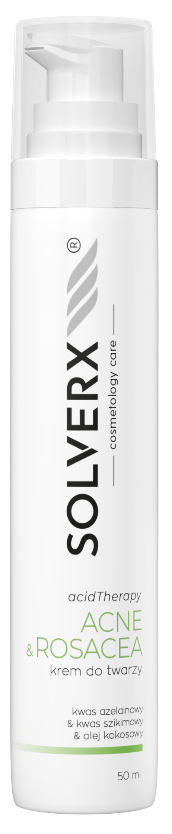 KREMWskazania: trądzik pospolity (młodzieńczy i dorosłych),trądzik różowaty.Krem o lekkiej konsystencji stanowiący połączenie trzech kwasów i oleju kokosowego.OLEJ KOKOSOWY wykazuje działanie antybakteryjne, łagodzi stany zapalne i przyspiesza proces gojenia się drobnych ran. KWAS AZELAINOWYKWAS SZIKIMOWYKWAS JABŁKOWY wyrównuje koloryt skóry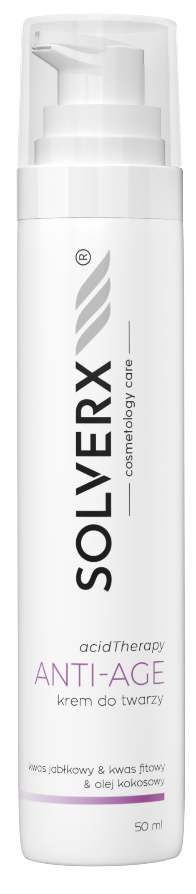 Pojemność: 50 mlCena: 69 złANTI-AGEKREMWskazania:skóra dojrzała, wymagająca odmłodzenia. Lekki krem bazujący na połączeniu dwóch kwasów i oleju. OLEJ KOKOSOWY ujędrnia i odżywia skórę.KWAS JABŁKOWY minimalizuje widoczność drobnych zmarszczek i wyrównuje jej koloryt. KWAS FITOWY nawilża i wygładza oraz poprawia napięcie skóry.Pojemność: 50 mlCena: 69 złINNE KREMY SOLVERX® DERMATOLOGY CARE DO PIELĘGNACJI DOMOWEJ:VIT C [dla skóry matowej, pozbawionej blasku]MELANO [na przebarwienia]RECOVERY [dla prawidłowej regeneracji po zabiegach]Kontakt dla mediów:Agnieszka NowakowskaManager PRe-mail: agnieszka.nowakowska@festcom.plmob: 660777909###SOLVERX® to dermokosmetyki, których zadaniem jest zapewnienie komfortu skórze wrażliwej i atopowej. Skład kosmetyków oparty jest na innowacyjnie dobranych komponentach, takich jak kwas laktobionowy, glicyryzynowy, ekstrakt z krwawnika, olej z czarnuszki, olej jojoba, olej z wiesiołka. Dzięki takiemu połączeniu produkty SOLVERX® skutecznie oczyszczają i pielęgnują skórę wymagającą, także nadwrażliwą, atopową, z problemami naczynkowymi oraz ze skłonnością do alergii. Marka bazuje na doświadczeniu wywodzącym się z kosmetologii i medycyny estetycznej, od dekady łącząc efektywność z delikatną pielęgnacją.